Об утверждении перечней персональных данных и информационных систем персональных данных администрации Андреевского сельсоветаВ целях исполнения требований Федерального закона от 27.07.2006        № 152-ФЗ «О персональных данных», руководствуясь Уставом Андреевского сельсовета, постановляю:	1.   Утвердить прилагаемые:	1.1. Перечень персональных данных, обрабатываемых в информационных системах персональных данных администрации Андреевского сельсовета приложение № 1.	1.2. Перечень информационных систем персональных данных администрации Андреевский сельсовета, приложение № 2.2. Настоящее постановление довести до всех сотрудников администрации  Андреевского сельсовета. 3. Контроль за исполнением настоящего постановления оставляю за собой.4. Постановление вступает в силу со дня его официального опубликования в газете «Вестник» и на официальном сайте администрации.И.о. главы муниципального образования                                    Н.В. МищеринаРазослано: в дело, районной администрации, прокуроруПриложение № 1 к постановлению от 16.06.2016 № 65-пПеречень персональных данных, обрабатываемых в информационных системах персональных данных администрации Андреевского сельсовета Приложение № 2к постановлению от 16.06.2016  № 65-пПереченьинформационных систем персональных данных администрации Андреевского сельсовета 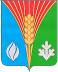 Администрация Муниципального образованияАндреевский сельсоветКурманаевского районаОренбургской областиПОСТАНОВЛЕНИЕ16.06.2016    № 65-п№ппНаименование (вид) ПДнСодержание персональных данныхКате-гория ПДнИсточник полученияОснование для обработки ПДнТехнологический процесс, использующий вид ПДнСрок хранения, условия прекращения обработкиОбщедоступность123456789Специалист 1 категории ответственный за работу с кадрами Специалист 1 категории ответственный за работу с кадрами Специалист 1 категории ответственный за работу с кадрами Специалист 1 категории ответственный за работу с кадрами Специалист 1 категории ответственный за работу с кадрами Специалист 1 категории ответственный за работу с кадрами Специалист 1 категории ответственный за работу с кадрами Специалист 1 категории ответственный за работу с кадрами Специалист 1 категории ответственный за работу с кадрами 1.Паспортные данныеФамилия, имя, отчество, место и дата рождения4Паспорт гражданина РФФедеральный законот 02.03.2007№ 25-ФЗ«О муниципальной службе в Российской федерации», Трудовой кодекс РФ, согласие работникаНазначение, перевод, увольнение работника, прохождение муниципальной службы, оформление страхового медицинского полиса75 лет после увольненияОбщедоступные2.Сведения 
об образованииНаименование образовательного учреждения, сведения о документах, подтверждающие образование: наименование, номер, дата выдачи, специальность, дата, место, тема (специальность) прохождения повышения квалификации (переподготовки), ученое звание, ученая степень4Диплом об образовании, удостоверение о повышении квалификации, переподготовке, диплом о присвоении ученой степени, аттестат о присвоении ученого званияФедеральный законот 02.03.2007№ 25-ФЗ«О муниципальной службе в Российской федерации», Трудовой кодекс РФ, согласие работникаНазначение работника, прохождение муниципальной службы75 лет после увольненияОбщедоступные3.Сведения воинского учетаКатегория запаса, воинское звание, категория годности к военной службе, состав (профиль), ВУС, место постановки на воинский учет, информация о снятии с воинского учета3Военный билетФедеральный законот 02.03.2007№ 25-ФЗ  «О муниципальной службе в Российской федерации», Трудовой кодекс РФ, Федеральный закон от 28.03.1998 № 53-ФЗ «О воинской обязанности 
и военной службе», согласие работникаВедение воинского учета, оформление бронирования75 лет после увольненияНе общедоступные4.Сведения о трудовой деятельности, прохождении муниципальной службыМесто работы, должность,период работы, причины увольнения, дата заключения, дата начала и дата окончания договора, вид работы, срок действия договора, наличие испытательного срока, режим труда, длительность основного отпуска, длительность дополнительного отпуска за выслугу лет, длительность отпуска за ненормированный служебный день, обязанности работника, дополнительные социальные льготы и гарантии, число изменения к трудовому договору, категория персонала, продолжительность рабочей недели, система оплаты, данные 
об аттестации, информация 
об отпусках, информация о командировках, информация о периоде временной нетрудоспособности телефонный номер (рабочий)4Трудовая книжка, личное дело, служебный контракт, распоряжения, администрации Волжского сельсовета листки временной нетрудоспо-собностиФедеральный законот 02.03.2007№ 25-ФЗ«О муниципальной службе в Российской Федерации», Трудовой кодекс РФ, согласие работникаНазначение, перевод, увольнение работника, прохождение муниципальной службы75 лет после увольненияОбщедоступные5.Сведения о месте жительстваАдрес регистрации, серия, номер паспорта, кем и когда выдан, адрес фактического проживания, телефонный номер (домашний, рабочий, мобильный), ИНН3Анкета, свидетельство ИНН, паспорт гражданина РФФедеральный законот 02.03.2007№ 25-ФЗ«О муниципальной службе в Российской Федерации», Трудовой кодекс РФ, согласие работникаНазначение, перевод, увольнение работника, прохождение муниципальной службы75 лет после увольненияНе общедоступные6.Дополнительные данные 
о работникеИнформация о знании иностранных языков, данные о наградах и поощрениях, информация о пребывании за границей, семейное положение, информация о наличии/отсутствии судимости, данные о доходах, имуществе, обязательствах имущественного характера4анкета, документы о награждении,сведения о доходах, имуществе, обязательствах имущественного характера, акты гражданского состояния,Федеральный законот 02.03.2007№ 25-ФЗ«О муниципальной  службе в Российской Федерации», Трудовой кодекс РФ, согласие работникаНазначение, перевод, увольнение работника, прохождение муниципальной службы75 лет после увольненияОбщедоступные7.Паспортные данные, сведения об образовании, трудовом стаже кандидатов и участников резерва управленческих кадровФамилия, имя, отчество; место, дата рождения; пол; гражданство; информация о наличии/отсутствии судимости; информация об образовании (наименование образовательного учреждения, специальность, квалификация, дата окончания обучения); информация дополнительном профессиональном образовании; информация о навыках работы с компьютером; информация о воинской обязанности; информация об ученом звании, ученой степени; информация о научных трудах; информация об участии в общественных организациях; информация о трудовом стаже (место работы, должность, период работы); информация о знании иностранных языков; данные о повышении квалификации; данные о наградах, медалях, поощрениях, почетных званиях4АнкетаУказ Президента РФ от 25.08.2008 № 1252 «О Комиссии при Президенте Российской Федерации по формированию и подготовке резерва управленческих кадров» Конкурсный отбор,организация прохождения повышения квалификации (переподготовки) 3 года после исключения из резерваОбщедоступные8.Сведения о месте жительства, семейном положении кандидатов и участников резерва управленческих кадровСерия, номер паспорта, кем и когда выдан; информация об изменении фамилии, имени, отчества;национальность; адрес электронной почты; адрес регистрации, адрес фактического проживания; информация о воинской обязанности; форма допуска к государственной тайне; телефонный номер (домашний, рабочий, мобильный); семейное положение и состав семьи (муж/жена, дети)3АнкетаУказ Президента РФ от 25.08.2008 № 1252
 «О Комиссии при Президенте Российской Федерации по формированию и подготовке резерва управленческих кадров»   Конкурсный отбор, организация прохождения повышения квалификации (переподготовки)3 года после исключения из резерваНе общедоступные9.Паспортные данныеФамилия, имя, отчество, место и дата рождения4Паспорт гражданина РФ, анкетаФедеральный законот 02.03.2007 № 25-ФЗ«О муниципальной службе в Российской Федерации», согласие участника конкурсаОрганизация проведения конкурса на замещение вакантной должности3 года после участия в конкурсеОбщедоступные10.Сведения об образованииНаименование образовательного учреждения, сведения о документах, подтверждающие образование: наименование, номер, дата выдачи, специальность, дата, место, тема (специальность) прохождения повышения квалификации (переподготовки), ученое звание, ученая степень4Диплом об образовании, удостоверение о повышении квалификации, переподготовке, диплом о присвоении ученой степени, аттестат о присвоении ученого званияФедеральный законот 02.03.2007№ 25-ФЗ«О муниципальной  службе в Российской Федерации», согласие участника конкурсаОрганизация проведения конкурса на замещение вакантной должности3 года после участия в конкурсеОбщедоступные11.Сведения воинского учетаКатегория запаса, воинское звание, категория годности к военной службе, состав (профиль), ВУС, место постановки на воинский учет, информация о снятии с воинского учета3Военный билетФедеральный законот 02.03.2007№ 25-ФЗ 
 «О муниципальной службе в Российской Федерации», согласие участника конкурсаОрганизация проведения конкурса на замещение вакантной должности3 года после участия в конкурсеНе общедоступные12.Сведения о трудовой деятельности, прохождении муниципальной службыМесто работы, должность,период работы, причины увольнения4Трудовая книжка,анкетаФедеральный законот 02.03.2007№ 25-ФЗ«О муниципальной службе в Российской Федерации», согласие участника конкурсаОрганизация проведения конкурса на замещение вакантной должности3 года после участия в конкурсеОбщедоступные13.Дополнительные данные о работникеАдрес фактического проживания, телефонный номер (домашний, рабочий, мобильный), информация о знании иностранных языков, ИНН, данные о наградах и поощрениях, информация о пребывании за границей, информация о наличии/отсутствии судимости, данные о доходах, имуществе, обязательствах имущественного характера, адрес регистрации, серия, номер паспорта, кем и когда выдан, семейное положение3Анкета, свидетельство ИНН, документы о награждении, сведения о доходах, имуществе, обязательствах имущественного характера, акты гражданского состоянияФедеральный законот 02.03.2007№ 25-ФЗ«О муниципальной службе в Российской Федерации», согласие участника конкурсаОрганизация проведения конкурса на замещение вакантной должности3 года после участия в конкурсеНе общедоступные14.Персональные данные лиц, представленных к награждению и награжденных государствен-ными наградамиФамилия, имя, отчество;Место и дата рождения;Информация об образовании (наименование образовательного учреждения, сведения о документах, подтверждающие образование: наименование, дата выдачи, специальность);Информация о трудовом стаже (место работы, должность, период работы);Данные о наградах, медалях, поощрениях, почетных званиях;Семейное положение и состав семьи (муж/жена, дети);Информация об ученом звании, ученой степени4Наградной листФедеральный законот 02.03.2007№ 25-ФЗ«О муниципальной службе в Российской Федерации», согласие кандидата на награждениеСогласование кандидатуры на награждениеСогласование кандидатуры/ отказ в согласованииОбщедоступные15.Персональные данные лиц, представленных к награждению и награжденных наградами Оренбургской области, мерами поощрения Губернатора Оренбургской областиФамилия, имя, отчество;Место и дата рождения;Информация об образовании (наименование образовательного учреждения, сведения о документах, подтверждающие образование: наименование, дата выдачи, специальность);Информация о трудовом стаже (место работы, должность, период работы);Данные о наградах, медалях, поощрениях, почетных званиях;Семейное положение и состав семьи (муж/жена, дети);Информация об ученом звании, ученой степени4Наградной листЗаконы Оренбургской области об учреждении наград Оренбургской области, постановления Губернатора Оренбургской области о поощрениях Губернатора Оренбургской области, ходатайства администрации Курманаевского района о награжденииСогласование кандидатуры на награждение, ведение реестра награжденных лицСогласование кандидатуры/ отказ в согласовании,постоянноОбщедоступные16.Персональные данные лиц, представленных к награждению и награжденных  мерами поощрения Главы администрации Курманаевского района Оренбургской областиФамилия, имя, отчество;Место и дата рождения;Информация об образовании (наименование образовательного учреждения, сведения о документах, подтверждающие образование: наименование, дата выдачи, специальность);Информация о трудовом стаже (место работы, должность, период работы);Данные о наградах, медалях, поощрениях, почетных званиях;Семейное положение и состав семьи (муж/жена, дети);Информация об ученом звании, ученой степениПочетная грамота, благодарность Положение о благодарности Главы администрации Курманаевского района Оренбургской области»Согласование кандидатуры на награждение, ведение реестра награжденных лицСогласование кандидатуры/ отказ в согласовании,постоянноОбщедоступные17.Персональные данные лиц, которым назначена пенсия за выслугу летФамилия, имя, отчество;Дата рождения;Информация о стаже муниципальной службы (место работы, должность, период работы);Данные о размере пенсии за выслугу лет на муниципальной службе4Пенсионное делоЗакон Оренбургской обл.  «О государственном пенсионном обеспечении за выслугу лет государственных гражданских служащих Оренбургской области и лиц, замещающих государственные должности Оренбургской области»Организация работы комиссии по установлению пенсии за выслугу летНазначение пенсии за выслугу летОбщедоступные18.Первичные учетные данныеФамилия, имя, отчество; оклад; данные о наградах; информация о приеме на работу, перемещении по должности, увольнении; информация об отпусках; информация  о командировках;информация об аттестации;информация о взысканиях;информация о структуре и штатах; наименование организации, занимаемая должность3Информация представляется исполнителем, ответственным за подготовку проекта документа на бумажном и электронном носителяхФедеральный закон от 06.10.2003 № 131-ФЗ «Об общих принципах организации местного самоуправления  в Российской Федерации» (с последующими изменениями), Устав  Ефимовского сельсовета Проекты документов, представленные в организационный  отдел  исполнителями, ответственными за их подготовку,  на электронном и бумажном носителях, оформляются на бланках установленной формы и вводятся в электронную базу данных. Тексты проектов актов хранятся в электронной базе данных один год после выпуска актаВ течение 3-х лет  документы хранятся в организационном  отделе , затем сдаются в  архивный сектор администрации Курманаевского района Не общедоступные19.Первичные учетные данныеФамилия, имя, отчество;занимаемая должность; наименование организации4 Протоколы оперативных совещаний у Главы администрации Андреевского сельсовета Федеральный закон от 06.10.2003 № 131-ФЗ «Об общих принципах организации местного самоуправления  в Российской Федерации» (с последующими изменениями), Устав Андреевского сельсовета Компьютерный набор проектов протоколов на основании письменных записей оперативных совещаний, форматирование, ввод в электронную базу данных.Тексты проектов протоколов хранятся в электронной базе данных один год после выпуска протоколаВ течение 
3-х лет  протоколы хранятся в 
организационном отделе, затем сдаются в архивный сектор администрации Курманаевского района, текущий архив  а по истечении 
5 лет уничтожаются  в установленном порядкеОбщедоступные20.Первичные учетные данные: работников администрацииФамилия, имя, отчество работника4Сведения органов местного самоуправления Трудовой кодекс РФ, согласие работникаСбор, систематизация, накопление, хранение,  уточнение, использование, передача данных в Управление по взаимодействию с органами местного самоуправления Правительства Оренбургской области На период работы.Общедоступные21.Сведения о занимаемой должностиНаименование органа местного самоуправления4Сведения органов местного самоуправления Трудовой кодекс РФ, согласие работникаСбор, систематизация, накопление, хранение,  уточнение, использование, передача данных в Управление по взаимодействию с органами местного самоуправления Правительства Оренбургской  области На период работы.Общедоступные22.Сведение о реквизитах:Работников администрации - год рождения;- почтовый адрес места работы;- номер телефона;- электронный адрес.4Сведения органов местного самоуправления Трудовой кодекс РФ, согласие работникаСбор, систематизация, накопление, хранение,  уточнение, использование, передача данных в Управление по взаимодействию с органами местного самоуправления Правительства Оренбургской области На период работыОбщедоступные23Сведение о реквизитах учреждений, организаций, предприятий, расположенных на территории Андреевского сельсовета - наименование организации;- дата образования;- юридический адрес;- фактическое местонахождение организации,- номер телефона;4Общедоступные источникиДля осуществления деятельности управленияСбор, систематизация, накопление, хранение,  уточнение, использованиеНа период работыОбщедоступные24Первичные учетные данныена руководителейорганизацииФамилия. имя, отчество руководителя- год рождения;- контактный телефон.4Общедоступные источники: СМИ, справочные изданияДля осуществления деятельности управленияСбор, систематизация, накопление, хранение,  уточнение, использование, уничтожение данных.На период работыОбщедоступные25Первичные учетные данныена заместителя руководителяорганизацииФамилия, имя, отчество заместителя руководителя- год рождения;- контактный телефон.4Общедоступные источники: СМИ, справочные изданияДля осуществления деятельности управленияСбор, систематизация, накопление, хранение,  уточнение, использование, уничтожение данныхНа период работыОбщедоступные26.Сведения гражданина, обратившегося 
в адрес администрации Фамилия, имя, отчество, адрес, контактный телефон4Почтовое отправление, электронная почта, устное обращениеФедеральный закон от 02.05.2006 № 59-ФЗ «О порядке рассмотрения обращений граждан Российской Федерации»Получение, регистрация, хранение, передача1 год в отделе и 4 года в архивном секторе администра-ции Курманаевского районаОбщедоступныеСпециалист ответственный за работу по учету и отчетности Специалист ответственный за работу по учету и отчетности Специалист ответственный за работу по учету и отчетности Специалист ответственный за работу по учету и отчетности Специалист ответственный за работу по учету и отчетности Специалист ответственный за работу по учету и отчетности Специалист ответственный за работу по учету и отчетности Специалист ответственный за работу по учету и отчетности Специалист ответственный за работу по учету и отчетности 1.Первичные учетные данные работниковФамилия, имя, отчество работника4ПаспортТрудовой кодекс РФ, согласие работникаНачисление и перечисление зарплаты, командировочных, пособий, передача данных о сотруднике в ИФНС, Пенсионный фондНа период работы,  75 лет после увольненияОбщедоступные2.Сведения о занимаемой должности- Наименование структурного подразделения;- Наименование занимаемой должности;- Данные о трудовом договоре;- Информация о перемещении по должности, увольнении2Распоряжения администрации Андреевского сельсовета Трудовой кодекс РФ, согласие работникаНачисление и перечисление зарплаты, командировочных, пособий, передача данных о сотруднике 
в ИФНС, Пенсионный фондНа период работы, 
75 лет после увольненияНе общедоступные3.Финансовое состояние работникаСведение о текущем должностном окладе2Распоряжения администрации Андреевского сельсовета Трудовой кодекс РФ, согласие работникаНачисление и перечисление зарплатыНа период работы, 
75 лет после увольненияНе общедоступные4.Сведение о реквизитах работника- дата рождения;- адрес прописки;- адрес проживания;- ИНН;- данные паспорта- номер страхового свидетельства2Паспорт, страховое свидетельство, свидетельство о присвоении ИННТрудовой кодекс РФ, согласие работникаНачисление и перечисление зарплаты, командировочных, пособий, передача данных о сотруднике
в ИФНС, Пенсионный фондНа период работы, 
75 лет после увольненияНе общедоступные5.Дополнительные данные о работнике- информация о трудовом стаже 
(период работы)- семейное положение и состав семьи (дети)- форма допуска;- информация об отпусках;- информация о командировках;- информация о болезнях;- информация о негосударственном пенсионном обеспечении2Трудовая книжка, свидетельство 
о регистрации брака, распоряжения администрации Ефимовского сельсовета,листки временной нетрудоспособ-ности, 
др. документыТрудовой кодекс РФ, согласие работникаНачисление и перечисление зарплаты, командировочных, пособий, передача данных о сотруднике в ИФНС, Пенсионный фондНа период работы, 
75 лет после увольненияНе общедоступные№ п/пНаименование ИСПДн 
(ее составные части)Наименование объекта (полное и сокращенное), отраслевая (ведомственная) принадлежность, адрес объекта, тел., факсИсходные данные классификации ИСПДнИсходные данные классификации ИСПДнИсходные данные классификации ИСПДнИсходные данные классификации ИСПДнИсходные данные классификации ИСПДнИсходные данные классификации ИСПДнИсходные данные классификации ИСПДнКлассИСПДН№ п/пНаименование ИСПДн 
(ее составные части)Наименование объекта (полное и сокращенное), отраслевая (ведомственная) принадлежность, адрес объекта, тел., факсСтруктура ИСПДн(количество серверов (ПЭВМ)Наличие подключений к ССОП и сетям МИО (Интернет)Режим обработки ПДн (однопользова-тельский, многопользо-вательский)Разграниче-ние прав доступа (РПД)  пользовате-лей к ресурсам ИСПДнНахожде-ние ИСПДн (ее составных частей) 
в пределах  РоссииКатегория обрабаты-ваемых ПДн (1,2,3,4)Объем обрабаты-ваемых ПДн (количество записей субъектов ПДн в базе данных ИСПДн)КлассИСПДН1234567891011Специалист ответственный за работу по учету и отчетности Специалист ответственный за работу по учету и отчетности Специалист ответственный за работу по учету и отчетности Специалист ответственный за работу по учету и отчетности Специалист ответственный за работу по учету и отчетности Специалист ответственный за работу по учету и отчетности Специалист ответственный за работу по учету и отчетности Специалист ответственный за работу по учету и отчетности Специалист ответственный за работу по учету и отчетности Специалист ответственный за работу по учету и отчетности Специалист ответственный за работу по учету и отчетности 8.Информационная система персональных данных Отдела учета и отчетности администрации Андреевского сельсовета:(указываются имеющиеся информационные системы – например)1. Документы ПУ 5 2.Налогоплательщик ЮЛ461070,  Оренбургская область, Курманаевский рс.Андреевка, ул.Ленинская д.19.835341 3-01-171 ПКПодключена к сети Интернет. Используются ССОП (при необходимости)НетМногополь-зовательскийС РПДРоссия       3До 50Не класси-фициру-ется